Fournisseurs locauxEncrage local, un engagement RSE SurdiveNous ne sommes pas là pour vous rappeler où est la Normandie, mais pour vous présenter la carte de France de nos fournisseursOn est un peu chauvin 85 % de nos fournisseurs sont Normandsnous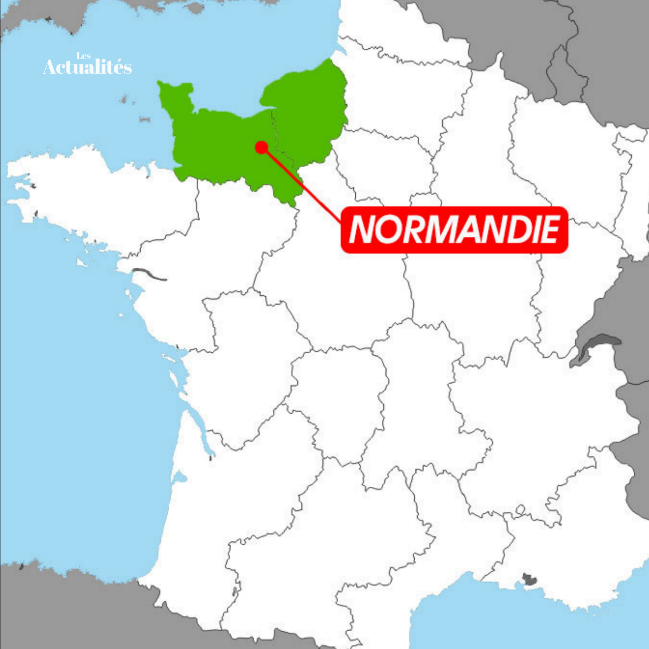 